Creamy Corn and Zucchini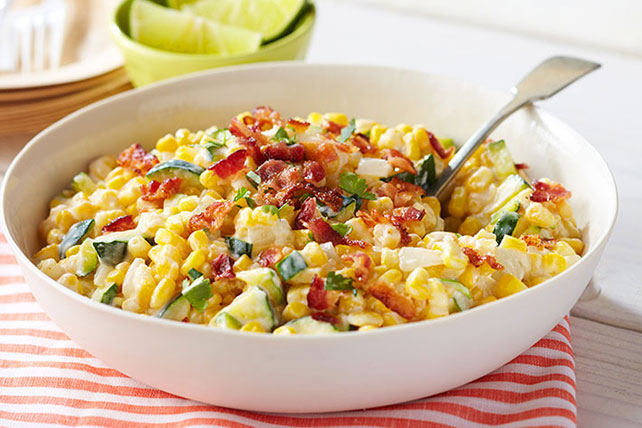 Prep Time: 20 minutesCook Time: 15 minutesTotal Time: 35 minutesYield: 24 servings